Расписание занятий в объединениях по интересам в ЦО цифрового и гуманитарного профилей «Точка роста»МБОУ «СО Городищенская школа с УИОП» на 2023/2024 учебный годУТВЕРЖДАЮ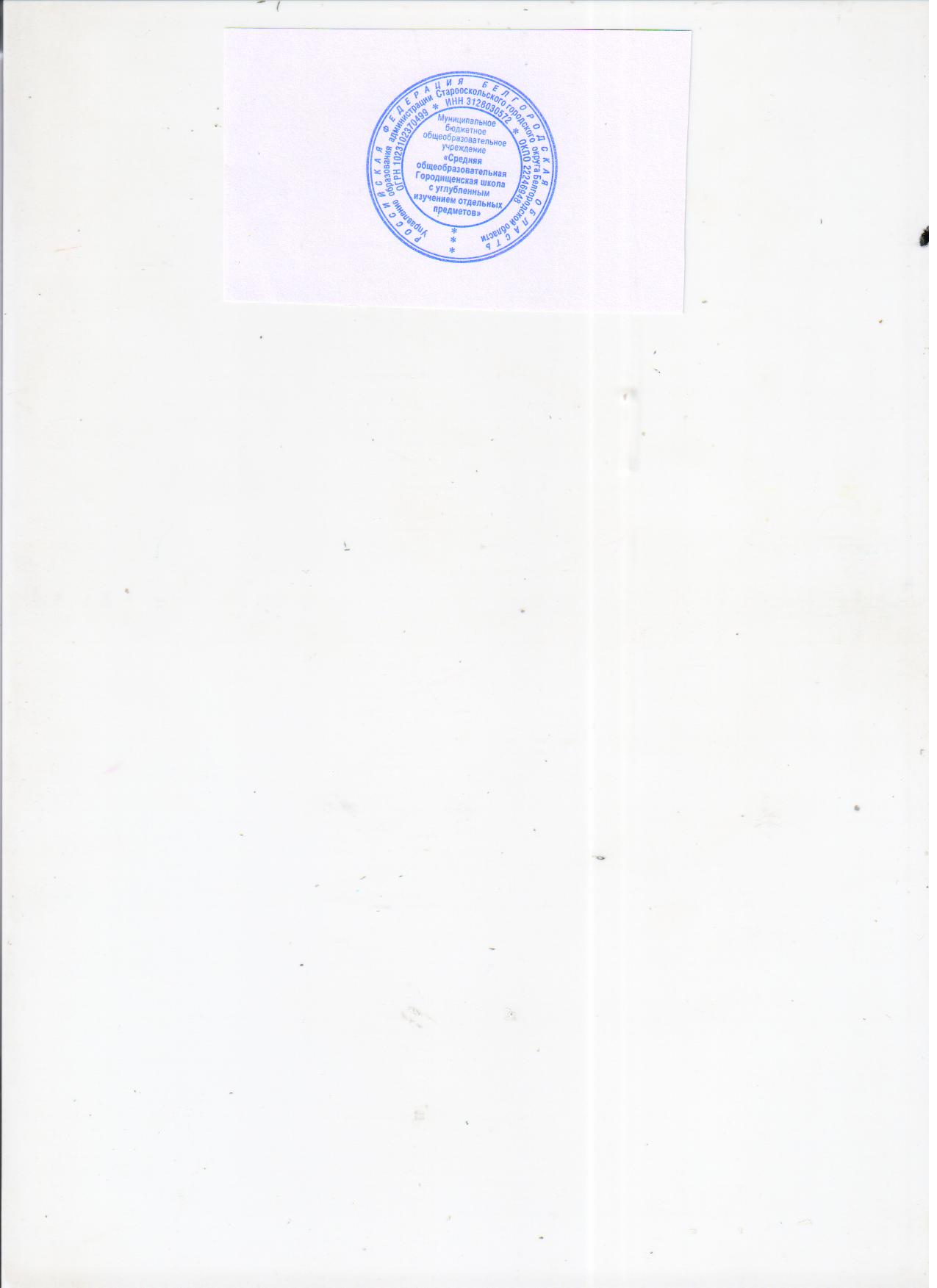 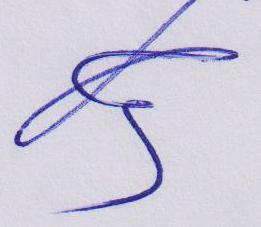 Директор школы:___________Е.М. КрынинаПриказ №____ от «30» августа 2023 г.№ п/пНазвание  детского объединения/кабинетФ.И.О. педагогаВремя и место проведенияВремя и место проведенияВремя и место проведенияВремя и место проведенияВремя и место проведенияВремя и место проведения№ п/пНазвание  детского объединения/кабинетФ.И.О. педагогаПонедельникВторник СредаЧетвергПятницаСуббота1«Фотостудия» (6 класс)/Точка ростаШторк Елена Анатольевна13.45-142514.30-15.102«Шашки и шахматы» (4 класс) /Точка ростаШахунов Вячеслав Евгеньевич13.45-14.2513.45-14.253«Сделай сам» (7-8 класс) /Точка ростаШахунов Вячеслав Евгеньевич15.15-15.5515.15-15.554«Первая помощь» (8 класс) /Точка ростаТрофимова Александра Владимировна14.30-15.105«Промышленный дизайн» (5 класс) /Точка ростаРындина Наталья Владимировна13.45-14.2513.45-14.256«Разработка приложений виртуальной и дополненной реальности: 3-D моделирование и программирование» (6 класс) /Точка ростаБеловол Евгений Алексеевич14.30-15.1015.15-15.557«Основы программирования на языке Python на примере программирования беспилотного летательного аппарата» (9-11 класс) /Точка ростаБеловол Евгений Алексеевич 14.30-15.1015.15-15.558«Полиглотик» (4 класс)/Точка ростаБолотная ТатьянаПетровна13.45-14.2512.50-13.309«Культура безопасности школьника» (1-11 класс)/Точка ростаКлассные руководители9-11 классы 15.15-15.551-4 классы 12.50-13.30;5-8 классы14.30-15.10